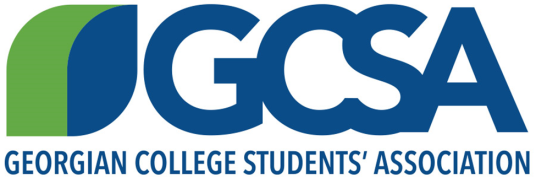 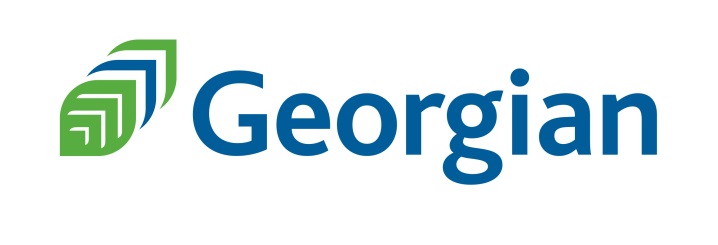 Georgian College – Orillia CampusGeorgian College Student AssociationJanuary 15th, 2016 -5:00p.mB108-GCSA OfficePresent: Dana Basdeo (President) Lauren Kovacs (VP Internal) Rob Ostertag (VP External) Masha Bukshtinovich (VP Social), Kirk Sarfo (VP Athletics) Latisha Campbell-Small (VP Public Relations) and Mike Zecchino (Student Life Manager)Also Present: Michelle Penney (Director) Call to order: 5:14pmAcceptance of Pervious Minutes - Review of Action ItemsBusiness SEC (Dana)Next Week (Friday, January 22nd, 2016) is SECRooms are booked, two people per roomMust be there for 5pm, must not be lateDana has not received finalized agenda as of yetMike will drive anyone who needs a ride from Orillia at 4pm  CSA (Dana)CSA is bookedDana, Lauren, Kirk, Teesh, and Masha will attend  We still need to figure out how to get to, and from the airport Need to investigate different options, buses and trains		      Action DanaWay back from Toronto will be for threeOohlala (Teesh)Activity is good, there has been 54 adds this monthThere has been 999 registered users since beginning of school yearTeesh wants to figure out a game for OhhlalaGet directors to wear Oohlala shirts in lobby next week		   Action Lauren  Orientation (Recap)Tomorrow (Jan 15) there will be free hot chocolate in front lobbyStarting at 9:30am, Rob will set things upStill need a bowl and tongs for marsh mellows 			        Action Rob  Still need to buy marsh mellows and whip cream 		      Action MikeOrientation week thus far has been a successEverything has run smoothly, lots of students has come and enjoyed Get Connected  (Recap) Event was successful  There was a good turnout, 29 students showed up Timing worked out better than last year because of the extra week in January before school startedWeekly Goals (Dana)Starting next week (January 18th), make sure to have a list of goals posted on your doors that will be accomplished that week			           Action all Office hours (Dana)Have office hours posted on door before the end of the week Make sure to be in office during posted hours Teesh will make a rough schedule, however may change due to work Be sure to complete minimum weekly hoursLobby hours (Dana)Everyone needs to do two lobby hours a weekIf not, honorariums will be affected Sign up for hours on Teesh’s door Give business cards to directors to hand out during lobby hours Directors(Lauren)A lot of new students are interested in being directorsLauren has opened the positions up for a week, so there is no conflict with student electionsCurrent directors have been helping out with orientation weekOnce new directors are chosen, a meeting time will be made Elections (Lauren) Everyone must recruit students to run in election Election nominations are starting on January 25th until February 5th Campaigning will start on February 8th A date for speeches still needs to be finalizedElection packages are almost complete For VP social, warn students that they would benefit from being 19+Staycation (Masha)Everything is ready, decorations and prizes have been bought DJ is Enzo, he was sent a playlist of Soca music  There will be a limbo stick The two prizes are colourful lei’s Rob and Michelle will be working the doorSome students won free cover, the tickets are GCSA stamped Will provide Rob and Michelle with directors list There will be a shift in the table set up to make room for a photo booth Snow tubing (Kirk)Tubing will be on January 21st, the bus will leave at 4:30pm from school There has been 44 tickets sold at $5 each GCSA pays $4.50 of each ticketTickets are sold out  Kirk will inquire about another bus and maybe sell more tickets           Action Kirk Make sure to bring credit card to pay for event Public skating (Kirk)Will be on January 19th from 8:35 to 9:35pm There will be free hot chocolate and prizesDana will hostTri campus Volleyball (Kirk)Will be on January 27th at the Barrie CampusMike will provide gas cards for the students who driveIntramurals Hockey (Kirk) Was supposed to start yesterday (Wednesday, Jan 13) The date has been changed to Wednesday’s from 3 – 5pmNot happening next Wednesday due to Zorbs Dana suggests making rest of January an open gymChanging February sport of month to floor hockeyMarch will be Basketball Year End event Conference Centre is book at Best WesternWill be on April 8th, 2016We need to come up with a themeDecide if there will be an after Party at Encore Need to plan a menu Work on minimizing award ceremony (max. 1hr)Everyone will plan event Ancillary Fee Increase (Dana) Talked about at previous SECProviding uniforms for justice students, paid for in their tuition  Will be brought up again at SECWill go to classes or send out emails to coordinators to find out what current justice students thinkTalk to fitness teachers Talk to Mary about providing name tags for programs with placement Constitution (Dana) Constitution will be posted around the schoolMike has edited the constitution Will be signed off at January SEC Three votes have been given to LSU for voting on the fees they payFrost cup (Women vs. Lakehead) Everything is ready – prizes include an iPod, sweaters, and free pub ticketsBring office aux cord for music Rob and Teesh are doing the buses, buses will be at 7, 7:30 & 8pm Bus will pick students up at 9:30pm, Rob will remind bus driver Colton is being GrowlerDo not give mega phone to students Teesh will take care of mega phoneTeesh will go to res at 6:30-45 to advertise for Frost Cup Bus will pick students up in front of the school Make sure to tell students when game is done to go to the busReview of Action ItemsNew Business Coldest Night of the Year (Rob)Try and get programs to competePossible hockey game to raise money – guys vs. girls Anything we at Georgian raise, housing will match up to $5000CPI food drive (Rob)Outside source trying to do a food drive not for food lockerPotential voting on the topicNeed to further discuss  Any Other Business Adjournment : 6:41pm “The strength of the team is each individual member.The strength of each member is in the team”